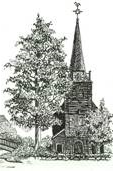 D O N A T E U R   W O R D E N?Ja, ik wil donateur worden van de Stichting Dorpskerk Spankeren Naam:		…………………………………………………………………………………..Adres:		…………………………………………………………………………………..Woonplaats:	…………………………………………………………………………………..Telefoon:	…………………………………………………………………………….......E-mail:		………………………………………………………………………………….Ik wil donateur worden en ben bereid: Een eenmalige donatie te doen ter grootte van €Een jaarlijkse donatie te doen ter grootte van € Een maandelijkse donatie te doen ter grootte van € Datum: 			Plaats:			 U kunt het ingevulde aanmeldingsformulier inleveren op onderstaand adres of mailen naar info@stichtingdorpskerkspankeren.nlSecretariaat: Bretta van Middelkoop-Slijkhuis, Overweg 5, 6956 AE Spankeren. 